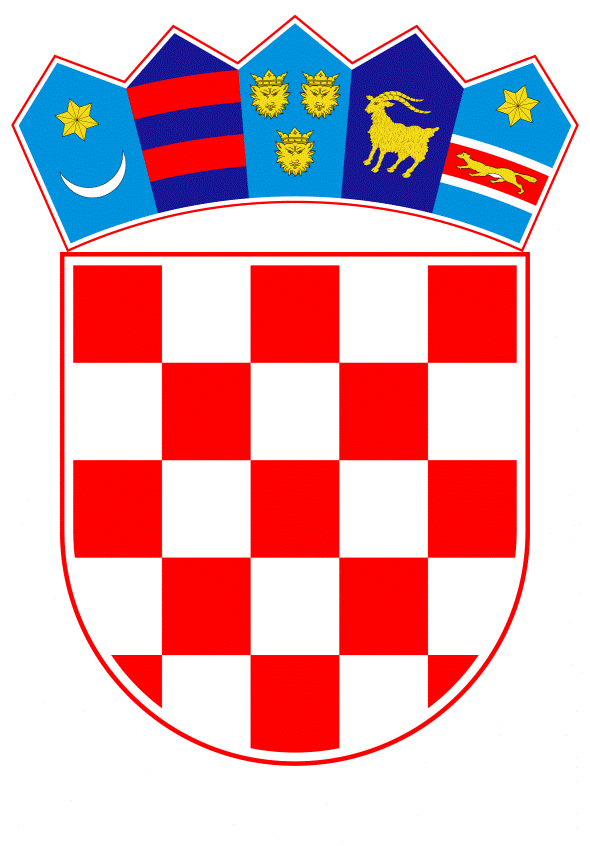 VLADA REPUBLIKE HRVATSKEZagreb, 30. siječnja 2019.________________________________________________________________________________________________________________________________________________________________________________________________________________________Banski dvori | Trg Sv. Marka 2  | 10000 Zagreb | tel. 01 4569 222 | vlada.gov.hrPRIJEDLOGNa temelju članka 14. stavka 1. podstavak 2. i 6., a u vezi sa stavkom 2. Zakona o strateškim robnim zalihama („Narodne novine“, 87/02 i 14/14) Vlada Republike Hrvatske je na sjednici održanoj dana __________2019. godine donijelaO D L U K Uo prijenosu vlasništva kontejnera iz strateških robnih zaliha bez naknadeI.Odobrava se Ministarstvu gospodarstva, poduzetništva i obrta – Ravnateljstvu za robne zalihe prijenos vlasništva 14 kontejnera za stanovanje s opremom, bez naknade sljedećim primateljima:Brodsko-posavska županija			2 kom u vrijednosti   65.500,00 kunaMeđimurska županija				3 kom u vrijednosti 126.130,00 kunaGrad Lepoglava					3 kom u vrijednosti 140.000,00 kunaOpćina Čađavica					1 kom u vrijednosti   32.800,00 kunaOpćina Udbina					1 kom u vrijednosti   32.800,00 kunaOpćina Velika					1 kom u vrijednosti   32.000,00 kunaOpćina Vrbanja					1 kom u vrijednosti   32.800,00 kunaGradsko društvo Crvenog križa Dubrovnik	1 kom u vrijednosti   30.300,00 kunaUdruga Specijalne jedinice policije „OSA“	1 kom u vrijednosti   32.800,00 kunaII.Ukupna vrijednost kontejnera iz točke I. ove Odluke iznosi 525.130,00 kuna i knjižit će se na teret Ministarstva gospodarstva, poduzetništva i obrta – Ravnateljstva za robne zalihe. III.O prijenosu vlasništva kontejnera bez naknade Ministarstvo gospodarstva, poduzetništva i obrta – Ravnateljstvo za robne zalihe dužno je sa svakim primateljem sklopiti poseban ugovor o prijenosu vlasništva.IV.Za provedbu ove Odluke zadužuje se Ministarstvo gospodarstva, poduzetništva i obrta – Ravnateljstvo za robne zalihe.V.Ova Odluka stupa na snagu danom donošenja.KLASA:							      PREDSJEDNIK URBROJ:						Zagreb, _________ 2019.			            	mr.sc. Andrej PlenkovićO B R A Z L O Ž E NJ EMinistarstvo gospodarstva, poduzetništva i obrta – Ravnateljstvo za robne zalihe na temelju pojedinačnih zahtjeva predalo je na privremeno korištenje 14 kontejnera s pripadajućom opremom (klima uređajem ili grijalicom) iz strateških robnih zaliha.Kontejneri se koriste u sljedeće svrhe:Grad Lepoglava – u tri kontejnera koji čine jednu stambenu cjelinu smještena je višečlana obitelj kojoj je kuća stradala u klizištu 2015. godine te nemaju riješeno stambeno pitanje,Udruga Specijalne jedinice policije „OSA“ – jedan kontejner za smještaj nezaposlenog hrvatskog branitelja, koji se nalazi u teškom socijalno-ekonomskom položaju,Općina Udbina – kontejner se koristi za stambeno zbrinjavanje jednog hrvatskog branitelja koji nema riješeno stambeno pitanje te je živio u staroj ruševnoj baraci,Općina Vrbanja – kontejner je predan Općini Vrbanja za potrebe smještaja alata korištenog prilikom sanacija šteta od poplave 2014. godine,Općina Velika – za potrebe stambenog zbrinjavanja korisnika zajamčene minimalne naknade,Općina Čađavica – za potrebe stambenog zbrinjavanja korisnika zajamčene minimalne naknade koji je živio u kući kojoj je prijetilo urušavanje,Međimurska županija – tri kontejnera preuzeta su 2015. godine za potrebe zaštitarsko-ekološke udruge radi hitnog zbrinjavanja pasa lutalica prilikom provođenja akcijskog plana rješavanja problematike nezbrinutih pasa u romskim naseljima Međimurja,Brodsko – posavska županija – za potrebe sustava Civilne zaštite i drugih službi spašavanja u Brodsko-posavskoj županiji,Gradsko društvo Crvenog križa Dubrovnik – skladištenja humanitarne pomoći.Nabavna vrijednost kontejnera iznosi 663.787,00 kn, ispravak vrijednosti 138.657,00 kn, a sadašnja financijska vrijednost 14 kontejnera 525.130,00 kn, i knjižit će se na teret Ministarstva gospodarstva, poduzetništva i obrta – Ravnateljstva za robne zalihe.U strateškim robnim zalihama raspolaže se s 222 kontejnera te budući da predmetnih 14 kontejnera primatelji koriste već više godina, te kao takvi više nisu pogodni za intervenciju u slučaju potrebe za hitnim zbrinjavanjem stanovništva pri elementarnim nepogodama, predlaže se prijenos vlasništva bez naknade.Budući da, sukladno članku 14. Zakona o strateškim robnim zalihama, Vlada Republike Hrvatske odlučuje o prijenosu strateških robnih zaliha, Ministarstvo gospodarstva, poduzetništva i obrta predlaže Vladi Republike Hrvatske da donese Odluku kojom bi se 14 kontejnera prenijelo u vlasništvo jedinica lokalne i područne samouprave, humanitarnim organizacijama i udrugama bez naknade. Predlagatelj:Ministarstvo gospodarstva, poduzetništva i obrtaPredmet:Prijedlog odluke o prijenosu vlasništva kontejnera iz strateških robnih zaliha bez naknade